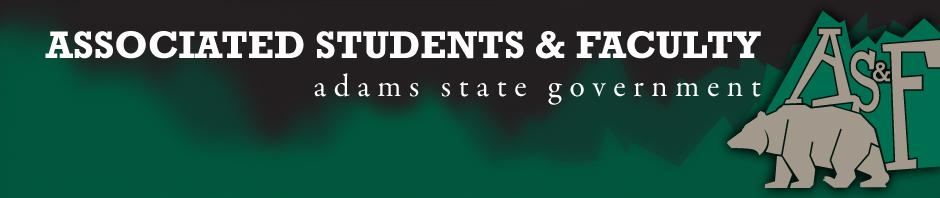 Adams State University Associated Students and Faculty LegislatureBill Number: ASF1718004Club Name: History, Anthropology, Philosophy, Political Science and Spanish Senator  Event Name or Trip Destination: Senate Seat Total Amount of AS&F Funding: NATotal Club Points: NAAuthor: Sean EriceSponsor: Breanna RivaleEvent or Trip InformationWho: Joshua Salas What: HAPPSS SenatorWhere: Adams State UniversityWhen: 2017-2018 Academic YearWhy: Department and Campus Improvement Author Contact Information: ericesj@grizzlies.adams.eduAccount Information: NAAdditional Information (Platform): I would like to be a senator because I want to do my part in trying to make our clubs, departments, and campus better for everyone and have a great Adams State experience. The way I would try to do this is by making sure we are using our money wisely and ask students in my department what I can do to improve their college experience.Assessment Rubric:Role of a Senator ·      Maintain a minimum 2.0 GPA·      Attend all AS&F Meetings ·      Sponsor Legislation·      Author Legislation·      Voting power in all mattersI, Sean Erice, present this bill for consideration of and approval by the Associated Students and Faculty Senate, this 25th day of September, 2017.Implementation: Upon approval, be it enacted that:The proposed bill become adopted in favor of recognition by the AS&F Senate, and that:Joshua Salas will immediately assume the responsibilities and duties of the office of Senator of HAPPSS.VOTE: Yeas_____ Nays______ Abs_______Complete applicable sections:ADOPTED at ______________ meeting of the AS&F Senate on ___________.BILL did not pass at ______________ meeting of the AS&F Senate on ________.BILL will be reconsidered on ___________________.Approved/Disapproved by AS&F President_______________________________